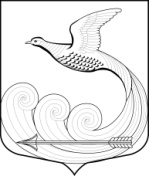                                                         Местная администрация                                          муниципального образования Кипенское сельское поселениемуниципального образования Ломоносовского муниципального районаЛенинградской областиПОСТАНОВЛЕНИЕот 01.08.2023 г. № 434д. Кипень    О нормативе стоимости одного квадратного метра общей площади жилья на III квартал 2023 года на территории муниципального образования Кипенскоесельское  поселение муниципального образования Ломоносовский муниципальный район Ленинградской области       Руководствуясь приказом Министерства строительства и жилищно-коммунального хозяйства Российской Федерации от 19.06.2023 г. № 422/пр. «О нормативе стоимости одного квадратного метра общей площади жилого помещения по Российской Федерации на второе полугодие 2023 года и показателях средней рыночной стоимости одного квадратного метра общей площади жилого помещения по субъектам Российской Федерации на III квартал 2023 года», методическими рекомендациями по определению норматива стоимости одного квадратного метра общей площади  жилья в муниципальных образованиях Ленинградской области и стоимости одного квадратного метра общей площади жилья на сельских территориях Ленинградской области, утвержденными Распоряжением  Комитета по строительству Ленинградской области от 13. 03. 2020 года № 79  «О мерах по обеспечению осуществления полномочий комитета по строительству Ленинградской области по расчету размера субсидий и социальных выплат, предоставляемых на строительство (приобретение) жилья за счет средств областного бюджета Ленинградской области в рамках реализации на территории Ленинградской области мероприятий государственных программ Российской Федерации «Обеспечение доступными комфортным жильем и коммунальными услугами граждан Российской Федерации» и «Комплексное развитие сельских территорий», а также мероприятий государственных программ Ленинградской области «Формирование городской среды и обеспечение качественным жильем граждан на территории Ленинградской области» и «Комплексное развитие сельских территорий Ленинградской области», Уставом муниципального образования Кипенское сельское поселение Ломоносовский муниципальный район Ленинградской области,  местная администрация Кипенского сельского поселения  ПОСТАНОВЛЯЕТ:Утвердить на III квартал 2023 года норматив стоимости одного квадратного метра общей площади жилья на территории муниципального образования Кипенское сельское  поселение муниципального образования Ломоносовский муниципальный район Ленинградской области, применяемый в рамках реализации мероприятия по обеспечению жильем молодых семей федерального проекта «Содействие субъектам Российской Федерации в реализации полномочий по оказанию государственной поддержки гражданам в обеспечении жильём и оплате жилищно-коммунальных услуг» государственной программы Российской Федерации «Обеспечение доступным и комфортным жильем и коммунальными услугами граждан Российской Федерации», а также мероприятий по улучшению жилищных условий молодых граждан (молодых семей) и по улучшению жилищных условий граждан с использованием средств ипотечного кредита (займа) государственной программы Ленинградской области «Формирование городской среды и обеспечение качественным жильем граждан на территории Ленинградской области» в размере 112133  рублей  55  копеек (сто двенадцать  тысяч сто тридцать три рубля  55 копеек),  согласно Приложению 1, к настоящему постановлению. Признать утратившим силу постановление местной администрации муниципального образования Кипенское сельское  поселение муниципального образования Ломоносовского муниципального района Ленинградской области от 06.07.2023 года № 365 «О нормативе стоимости одного квадратного метра общей площади жилья на II квартал 2023 года на территории муниципального образования Кипенское сельское поселение муниципального образования Ломоносовского муниципального района Ленинградской области».Настоящее постановление подлежит размещению на официальном сайте Кипенского сельского поселения в информационно-телекоммуникационной сети Интернет.Настоящее постановление вступает в силу с момента его подписания и распространяет свое действие на правоотношения, возникшие с 01.07.2023 года.Контроль за исполнением настоящего постановления оставляю за собой.Глава Кипенского сельского поселения                                                                  М. В. КюнеРасчет нормативасредней рыночной стоимости одного квадратного метра общей площади жилья на III квартал 2023 года на территории муниципального образования Кипенское сельское поселение  1 этап:Сбор данных для определения  стоимости одного квадратного метра общей площади жилья для расчёта норматива стоимости одного квадратного метра общей площади жилья на III  квартал 2023 года на территории муниципального образования Кипенское сельское поселение использованы данные следующих источников:Территориальный орган Федеральной службы государственной статистики по г. Санкт-Петербургу и Ленинградской области по адресу: 197376, г. Санкт-Петербург, ул. Профессора Попова, дом 39 – официальный сайт – www.gks.ru (данные за 1 квартал 2023 года):Ст. стат. среднее =140506.5 руб. кв.м.- первичный рынок – 163843,0  руб. кв.м.- вторичный рынок  – 117170,00  руб. кв.м. 2. Официальный сайт http://spb.cian.ru/:, сведения от риэлтерских организаций (Ст. кред.) применительно к территории муниципального образования Кипенское сельское поселение (дер. Кипень):- однокомнатная квартира – 32,3 кв.м. – 3000,0 тыс. руб.- двухкомнатная квартира – 42,0 кв.м. – 3283,3  тыс. руб.- трехкомнатная квартира – 59,0 кв.м. – 5627,0  тыс. руб.Среднее значение стоимости 1 кв. м. жилья согласно сведениям риэлтерских организаций в дер. Кипень составляет – 89349,59 руб.Ст. кред. – 89349,59  руб.  кв. м.3.  Ст. строй. – строительства на территории поселения не ведется2 этап:расчет средней рыночной стоимости одного квадратного метра общей площади жилья на территории поселенияК. дефл. на  III квартал 2023 г. = 100,7Кр = 0.92 –коэффициент, учитывающий долю затрат покупателя по оплате услуг риелторов, нотариусов, кредитных организаций (банков) и других затратN = 2 (количество показателей, используемых при расчете)Ср. кв.м. = Ст. дог. х 0,92+ Ст. кред. х 0.92  + Ст. стат.+ Ст. стройNСр. кв.м = 89349,59 х 0,92 + 140506,5 =  82201,63 + 140406,5 = 111354,07                                       2                                       2Ср.ст.кв.м. = Ср.кв.м х К. дефл.Ср.ст. кв.м. = 111354,07 х 100,7 = 112133,55  руб. кв.м.	100                             Расчетные показатели                             Расчетные показатели                             Расчетные показатели                             Расчетные показатели                             Расчетные показатели                             Расчетные показателиНаименование поселенияСр. ст.,кв.м.Ср. кв. м.Ст. дог.Ст. кред.Ст. стат.Ст. стройМуниципальное образование  Кипенское сельское поселение112133,55  руб. кв. м.111354,07руб. кв. м.нет89349,59руб. кв. м.140506,5 кв. м.нет